Отчет о мероприятиях посвященных Общероссийской антинаркотической акции «Сообщи, где торгуют смертью»С 17 октября по 28 октября 2022 год
    В рамках всероссийской антинаркотической акции «Сообщи, где торгуют смертью» в коридорах был оформлен информационный стенд, где были размещены материалы: список телефонов горячих линий, брошюры по пропаганде здорового образа жизни.
   25.10.2022года в нашем школе прошла тематическая беседа  с нашими обучающимися «Скажем наркотикам - нет!». На мероприятие была приглашена школьная медсестра Выдрина А.А.. Она провела беседу о вреде наркотиков и их последствия, выявление знаний ребят о наркомании, наркотиках. Ребята ознакомились с выставкой «Враги красоты и здоровья».Класный руководитель 11 класса Апанасенко Т.В. провела  для учащихся 9-11 классах устный журнал «В объятиях вредных привычек», приуроченный к Общероссийской антинаркотической акции «Сообщи, где торгуют смертью».  Татьяна Васильевна доступной форме объяснили детям, что самое главное - это здоровье и как важно беречь его. Человек должен приобретать здоровые привычки и ограждать себя от вредных. Ребята показали сценку,   как  алкоголь, сигареты и наркотики губят человека, а затем рассказали, как они заботятся о своем здоровье.
28.10.2022 года  в нашем школе прошло общешкольное родительское собрание «Как уберечь детей от беды», где школьная медсестра Выдрина А.А.  рассказала всем присутствующим о наркотических веществах, о неблагоприятных последствиях, от которых страдают люди, употребляющие наркотики, алкоголь, табак, о пивном алкоголизме. Были зачитаны ответы специалистов на некоторые вопросы  о вреде пива. Медицинские исследования показали, как пагубно оно влияет на детей, которые употребляют пиво. Зам директора по воспитательной работеМещерская Н.В. рассказала о его разрушительной силе на каждый человеческий орган. В заключении, проанализировав весь  материал данного мероприятия,  все для себя сделали вывод, что жить без наркотиков и алкоголя-здорово!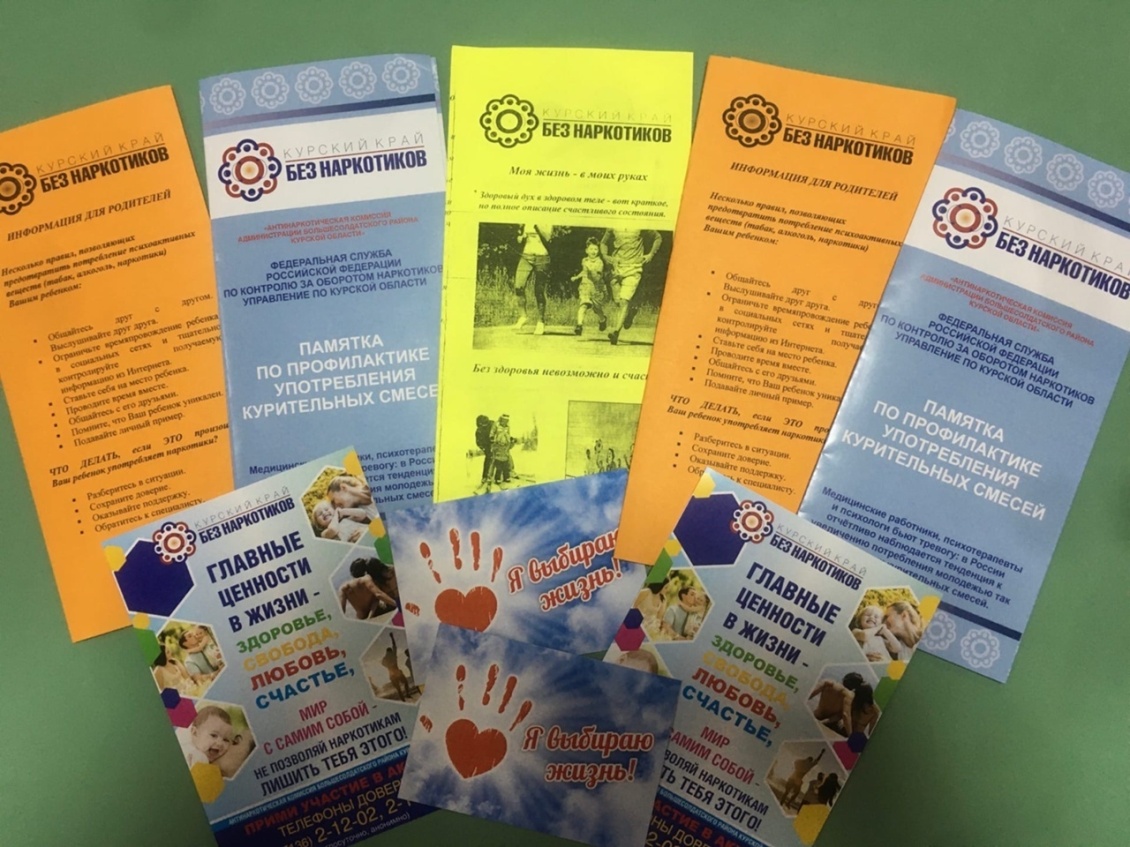   25.10.2022 года прошло Мероприятие  «Полезные и вредные привычки»  в рамках акции «Сообщи, где торгуют смертью». Обучающиеся  рассказали о пагубном воздействии наркотиков на организм. Была проведена викторина «Умей сказать нет». Учащиеся приняли активное участие в беседе, смогли высказать мнение и поделиться своими знаниями по данной проблеме. Дети активно отвечали на вопросы и  с интересом просмотрели подготовленные плакаты по данной теме.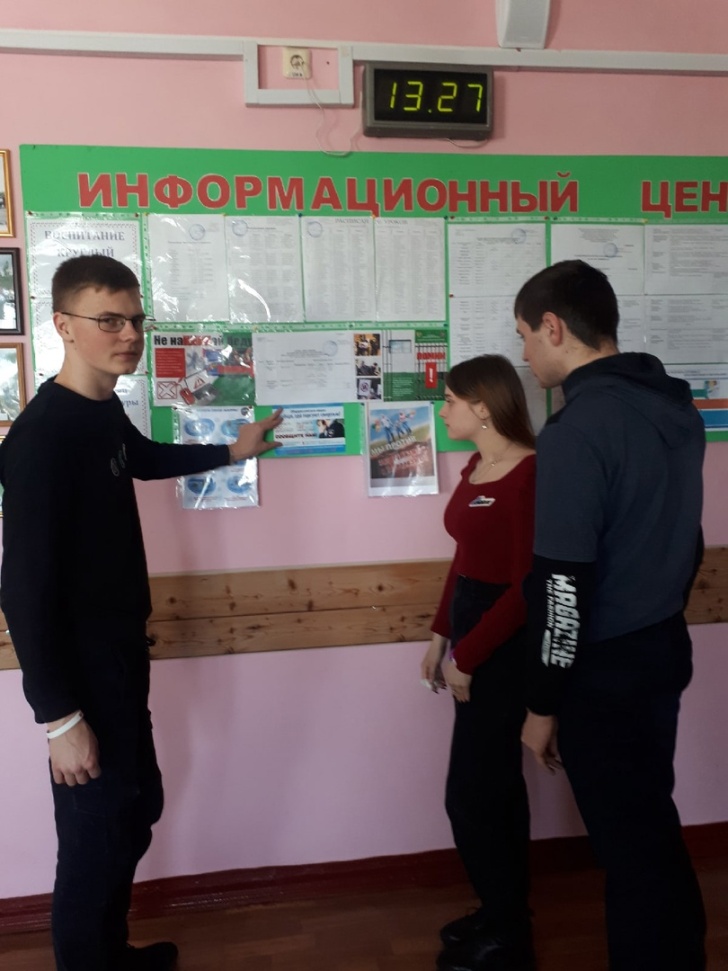 18.10.2022года  была выпушена стенгазета «Мы – за здоровое будущее»19.10.2022года прошел показ фильмов антинаркотической направленности.27.10.2022 года  провели для учащихся  час здоровья "Осторожно! Туберкулёз". Ребятам было рассказано о самом древнем и широко распространённым инфекционном заболевании-туберкулёзе, который, по мнению учёных, старше человека.  Уровень заболеваемости и смертности в нашей стране в7-8 раз превышает общеевропейские показатели, поэтому каждому  надо задуматься о своём здоровье, эта болезнь не щадит ни кого, поэтому нужно принимать меры профилактики: обращать внимание на своё самочувствие, отказаться от вредных привычек (курение, алкоголь, наркомания), проходить флюорографическое обследование. Так же было рассказано, что эмблемой борьбы с туберкулёзом был избран цветок белой ромашки, который символизирует здоровье и чистое дыхание наших лёгких. 
                              Заместитель директора по ВР Мещерская Н.В.№п/п          Название мероприятияКоличество детей   Дата 1Мероприятие  «Наркомания- это зло»1417.10.2Викторина «Это нужно знать!»1721.10.3Родительское собрание «Как уберечь детей от беды»3013.10.4Мероприятие  «Полезные и вредные привычки» 3423.10.5Выпуск стенгазеты «Мы – за здоровое будущее».5625.10.6Просмотр фильмов антинаркотической направленности4325.10.7Тематический кинопоказ «Беда по имени Наркотики» с показом документального кино «Аптечный ковбой»1526.10.8Тематическая беседа «Скажем наркотикам - нет!».2328.10.9Урок памяти о трагедии в Беслане Презентация « Когда чужая  боль становится своей»2228.10.10Устный журнал «В объятиях вредных привычек», приуроченный к Общероссийской антинаркотической акции «Сообщи, где торгуют смертью».    2418.10.201911Информационный час «Мы против наркомании»1520.11.12Беседа - игра «Туберкулез. Это опасно!»2025.10.